Canadian Albacore Tuna – is Troll Caught in the pristine waters of the North Pacific Ocean.  The fishery is MARINE STEWARDSHIP CERTIFIED (MSC) and our product is naturally low in all containments.FUKUSHIMA RADIATION2016CANADIAN ALBACORE TUNA TEST RESULTS  RADIATION NOT DETECTEDAs you are aware, there is ongoing interest/concern by the general public, potential buyers, and media in regards to issues related to contamination of seawater and, possibly seafood species, as a result of the catastrophe that be-fell Japan in 2011 and subsequent issues related to the Fukushima spill. In order to assure those who had concerns, that Pacific Troll Caught Albacore Tuna from our fisheries were not affected, and to provide baseline data, the Canadian Highly Migratory Species Foundation tested samples from 2010 (from storage), 2011- 2016  (from each year’s fishery) for residues of any radio-active contamination.   ALL tests showed radioactive residue were NOT DETECTED in any samples. Under “Chain of Custody” documentation the samples were submitted to, and tested by, SRC Analytical Division of the Saskatchewan Research Council’s Analytical Laboratories in Saskatoon, Saskatchewan, Canada.  Test methods and data were validated by the Laboratory’s Quality Assurance Program and testing routines methods followed recognized procedures from sources such as:  Standard Methods for the Examination of Water and Wastewater APHA AWWA WEF;Environment Canada;US EPA; and,  CANMETThe results have been authorized as follows:Organic results authorized by Pat Moser, Supervisor SRC Analytical Div.;ICP results authorized by Keith Gipman, Supervisor, SRC Analytical Div.;Inorganic and Radiochemistry results have been authorized by Jeff Zimmer, Supervisor, SRC Analytical Div.; and, SLOWPOKE-2 results authorized by Dave Chorney. We are pleased to inform you that for ALL of the samples tested in 2016 the results have shown:Iodine-131      	< 0.001        	< 0.004   	< 0.001  Cesium-137    	< 0.002      	< 0.005  	< 0.002Cesium-134    	< 0.001      	< 0.002  	< 0.008Once again ALL samples tested for these residues indicate “that radiation residues were not detected at levels representing the lowest detection limits achievable for Gamma Spectroscopy”.We are pleased then to report, 100% of all samples of Albacore Tuna caught in Canadian waters of the Northern Pacific Ocean, tested for radioactive residue between 2010 (pre event) to our current fishery, in 2016, showed no residues detected at the lowest detection limits achievable. As a result, Canadian Albacore Tuna is acknowledged as one of the world’s tuna with the lowest Mercury content and is now widely accepted internationally, especially in Europe, where concern over any impurities is paramount.Lorne Clayton, RPBio., QEP, CC-IATTC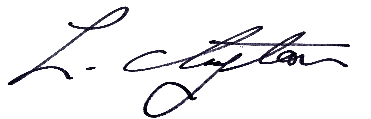 Executive Director, CHMSF  (CANADIAN ALBACORE TUNA)250-658-0179Clayton@ieccorporate.comhttp://www.canadianalbacoretuna.com